 REFERAT STYREMØTE 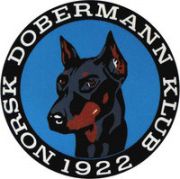 Dato: 04.07.2024Sted: TeamsTilstede: Veronica Cloin, Christian Kristensen, Yvonne Hjeltnes, Annette Skadsdammen, Lill Jeanette Kristiansen, Mia Flåta Ness og Charlotte Sveen 	Ikke møtt:Saksliste:22/24	Konstituering av styreFølgende ble konstituert:Leder: Veronica CloinNestleder: Christian KristensenStyremedlem/sekretær: Yvonne HjeltnesStyremedlem: Lill Jeanette KristiansenStyremedlem/kasserer: Annette SkadsdammenVara 1: Mia Flåta NessVara 2: Charlotte Sveen23/24	Protokoll:Ble sendt til Linn Prestø og Siw Monica Waagbø for signering 4. Juli – 2024, med frist frem til 14. Juli - 2024. 24/24 Bank:Annette Skadsdammen sammen med Mia Flåta Ness jobber sammen om å få en oversikt over banken og regnskapet til klubben.25/24 Inventar/henger. Lill Jeanette Kristiansen samarbeider med Annette Skadsdammen med oversikt over inventar og klubbens eiendeler 26/24 Utstillinger 2025 planlegges27/24	Ny UKNy utstillingskomite er under planlegging.28/24	MH-KomiteNy mentaltestkomite planlegges, og det var enstemmig vedtatt i styret at Charlotte Sveen fikk midlertidig tillatelse til å gå inn som leder i MH-komiteen.